                                Задания по ПМ 03Вопросы по теме:    Изучение  основных  блоков  ККТЗадание 2. Решите тестовое задание, тема: «Принципы устройства контрольно-кассовой техники »1.Назначение счётной группы:для наглядности расчётадля учёта денежных поступленийдля ввода информации (суммы и шифра)2.Из скольких механизмов состоит установочный блок:четырёхтрёх шести3.Какой клавишей представлен механизм пуска на к/т "Меркурий 115"ИТОГ/НАЛ.ИТ.ВВ-ВВ4.Для чего служит механизм выключения клавиатуры:для аннулирования чекадля коррекции чекадля сброса неправильно набранной информации5.Какой клавишей производится аннулирование чека на к/т«Меркурий 115»:СБАНАНН6.Рабочий цикл, это…время с момента включения машины до её остановки.совокупность операции, выполняемых механизмами машины в данном режимевремя для проведения необходимых операций кассиром в ручную7.Название блока индикации в современных к/т:дисплейклишеэкран      8.Какой тип к/т имеет замыкающую группу только на денежном ящике:"ЭКР-2102Ф""АМС-100Ф""Меркурий-115"9. Какой механизм установочного блока служит для включения одного из секционных счетчиков и переключения к/т в различные режимы работы?механизм управлениямеханизм пускамеханизм ввода информацииЗадания по ПМ 02Вопросы по теме: Продажа мяса  и  мясных  продуктов.Задание 1.Дайте характеристику туш телятины .Задание 2.Одгадайте кроссворд 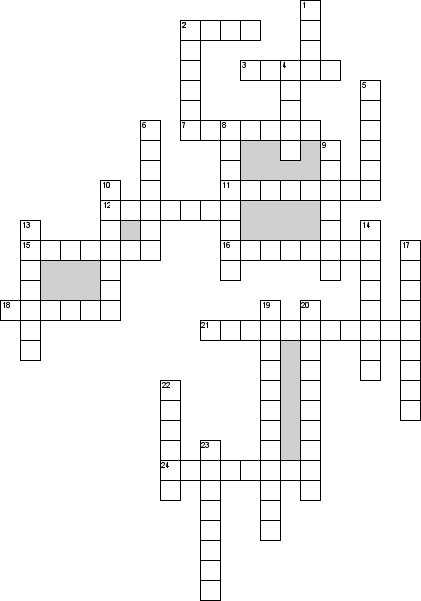 По горизонтали2. Подкожное свиное сало3. Дефект мяса птицы,если оно охлаждалось без условий7. Консервированное тушеное мясо11. Вид тепловой обработки продуктов, придающий аромат и оказывающий консервирующее действие12. Технология,при которой происходит отделение мышечной ткани,жировой от костей15. Кратковременная обработка колбасных батонов дымовоздкшной смесью16. Мясные продукты из мясного сырья,герметично укупоренные в тару18. Выдержка батонов для уплотнения фарша21. Суп.продукты в зависимости от способа обработки,связанные с морфологией24. Сырьё для колбасных изделийПо вертикали1. У мяса чьей птицы мышцы красные2. Один из видов перевязки колбас4. Хвостовая клинообразная часть туловища птицы5. Термическое состояние мяса,не предназначенное для торговли6. Процесс отделения от мяса мелких косточек, остающихся после обвалки8. Высший сорт сарделек9. Какого экзотического животоного мясо похоже на телятину,но имеет травянистый запах10. Внутренности животных и птицы13. Колбасное изделие, которое изготовляется из измельчённого (прокрученного) варёного мяса14. Эта ткань состоит из пучков волокон веретенообразной удлиненой формы17. «располневшая» сосиска19. Продукт приготовленый из различных видов мяса прошедший мех.и тепловую обработку20. Высший сорт варёной колбасы22. Глухой конец слепой кишки,используют как колбасную оболочку23. Органолептический показатель качества мясаПодготовка  контрольно-кассовых машин к работе. Задание 1Ответьте на  вопросы: .Охарактеризуйте блок ввода информации.-Ознакомьтесь с клавиатурой, письменно ответьте на  вопросы:Где на к/т расположен блок ввода информации?_______________________________________________________________Сколько клавиш в блоке ввода информации?_______________________________________________________________Каково назначение каждой клавиши?__________________________________________________________________________________________________________________________________________________________________________________________________________________________________________Первая категорияВторая категория